私たちと一緒に数学しませんか？・一部数学研究部ってなに？　主にみんなで一冊の数学の本を選んでゼミをする団体です．理科大だけでなく他大生や，もちろん女の子も参加しています．・ゼミってなに？　ゼミ(セミナー)とは専門書(主に数学書)を各自読んできて，そのときの担当者がテキストの該当箇所を前に出て分かりやすく発表し，それについて参加者全員で議論する活動です．・急にゼミって言われてもやり方とかわかんない（＞＜； ） 　　新入生には最初に新入生ゼミに参加してもらいます．新入生ゼミでは先輩方が高校数学から大学数学へスムースに進めるようなお話をする予定です．だから前提知識は高校卒業レベルで十分☆・学校の勉強と両立できるかな…数研には定期試験の過去問が山ほどあります．その上，優しい先輩方がわからないところを教えてくれたり，対策講座を開いてくれたりします．色んな学科の優秀な人がいるので化学や物理の宿題なんかも教えてくれるかも…！？・活動はどれくらい？それはその人が選んだゼミによって異なります．2週に1回であったり，多い人は週に3回であったり，無理して週に5つのゼミに参加してた人もいました．緩くも厳しくも自分の意志で決められます．・数研のこともっと知りたい！数研について詳しく知りたいひとは下のQRコードを読み取るか，http://www47.atwiki.jp/1su-ken/　に直接アクセスするか【Ⅰ部数学研究部】で検索してみてください．ブックマークもわすれずに┰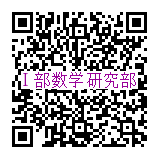 ☆マネージャーも募集中です！☆数研に参加してみたくなったひとは下のアドレスに空メールください．新入生向けイントロダクションの詳細を送ります．suken2011@gmail.comさあ，楽しい数学の時間です．